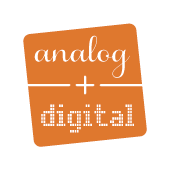 Anmeldeblatt für den Klassenbesuch im LernarrangementAnalog & DigitalDieses Blatt per Email bis spätestens zwei Wochen vor dem Besuch an das Sekretariat senden: monica.revelant@phsg.chInformationenName	     	Klasse / Stufe	     	Vorname	     	Anzahl Lernende	     	Schule	     	Telefon	     	Email	     	Mobile	     BesuchDatum des Besuchs      	Zyklus 1	 KG	Besuch 2.5 h			Zeit von / bis	     		 1./2. Kl.	Zyklus 2	 3./4. Kl.		 5./6. Kl.			Besuch 3 h	 Vormittag	Zeit von / bis	     				 Nachmittag	Zeit von / bis	     			Besuch 6 h	 Ganzer Tag	Zeit von / bis	     	Zyklus 3		Besuch 3 h	 Vormittag	Zeit von / bis	     				 Nachmittag	Zeit von / bis	     			Besuch 6 h	 Ganzer Tag	Zeit von / bis	     Anzahl Begleitpersonen	     Bemerkungen		     	Ganztagesbesuch – ich wünsche eine Platzreservation in der CafeteriaRahmenbedingungenBegleitpersonenKindergarten: pro 4–5 Kinder eine Begleitpersonfür die 1.–9. Klasse: Lehrperson und 2 Begleitpersonen			Alle ZyklenBesuch des Einführungskurses (Lehrperson)Durchführung der Vorbereitungsaufträge Vorbereitung der Begleitpersonen gemäss AbspracheInformationen www.phsg.ch/rdzhttps://blogs.phsg.ch/analog-digital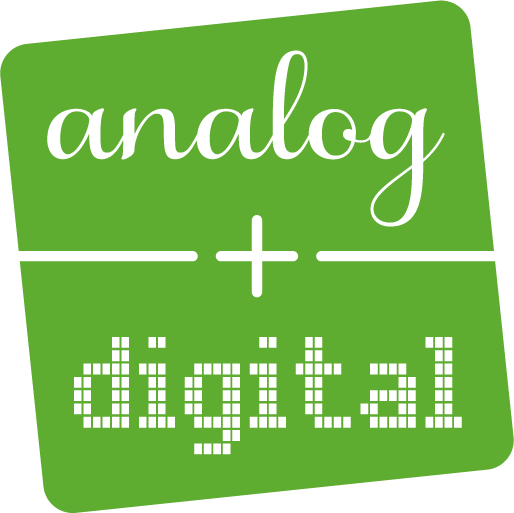 ProgrammierenBemerkungen:      Womit wurde schon mit der Klasse programmiert?Angebot im Lernarrangement 
«analog + digital»KG: BeeBot oder BlueBot Andere:      1./2. Kl. BlueBot |  MatataLabAndere:      3./4. Kl. RoboWunderkind |  Thymio |  BlueBotAndere:      5./6. Kl. RoboWunderkind |  Thymio |  mBot Scratch | Andere:      OS mBot |  Thymio Scratch |  ScratchAndere:      KG:BeeBot oder BlueBot 1./2. Kl.BlueBot | MatataLab3./4. Kl.RoboWunderkind | Thymio5./6. Kl. (Bitte 2 auswählen) RoboWunderkind |  Thymio |  mBotOSmBot | Thymio mit Scratch